Rice Krispie Treats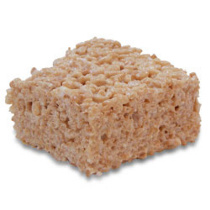 3 Cups	Kellogg’s Rice Krispies½ Bag	White Marshmallows2 TBSP	Butter1 TBSP	OilMelt the butter in a pot over medium to low heat.When the butter is melted add the marshmallows.Stir over medium heat until the marshmallows have completely melted.Add the rice Krispies and mix well.Oil a 9x9 pan generouslyPour mixture into panPlace a sandwich bag on your hand and spray it with non-stick cooking spray and use it to spread out the mixture.Let it cool for a few minutes.Cut it into squares and enjoy!